Penerapan Metode VIKOR Untuk Menentukan Penerima Bantuan Petani JagungRoni Tambunan1, Dicky Nofriansyah2, Devri Suherdi31,2,3 Sistem Informasi, STMIK Triguna DharmaEmail: 1ronielestinus.tambunan@email.com, 2dickynofriansyah@ymail.com, 3,*devrisuherdi10@email.comEmail Penulis Korespondensi: ronielestinus.tambunan@email.comAbstrak Desa Parinsoran  salah satu desa yang berada di Kabupaten Tapanuli Utara Provinsi Sumatra Utara. Pemerintah Desa Parinsoran membuat suatu program yaitu pemberian bantuan petani jagung  berupa benih jagung dan pupuk. Namun jumlah bantuan tersebut terbatas, sehingga memerlukan proses seleksi kelayakan penerima bantuan, permasalahan yang dihadapi oleh pemerintah Desa Parinsoran dalam proses penerima bantuan tersebut adalah korelasi data yang belum akurat sehingga kurangnya transparansi data terhadap masyarakat dan pengolahan datanya masih secara manual. Oleh sebab itu permasalahan tersebut dapat diselesaikan dengan suatu Sistem. Untuk memberikan efesiensi waktu dan tenaga serta kualitas yang baik secara kelembagan dibutuhkan suatu Sistem untuk dapat digunakan sebagai solusi, sistem tersebut adalah Sistem pendukung keputusan mengunakan metode Vikor. Hasil penelitian ini dapat dijadikan dalam pengambilan keputusan dalam hal menentukan kelayakan penerima bantuan petani jagung pada Desa Parinsoran.Kata Kunci: Merode Vikor, Sistem pendukung keputusan, Penerima bantuan, Petani jagung, benih dan pupuk 1. PENDAHULUAN Desa Parinsoran merupakan salah satu desa  yang berada di Kabupaten Tapanuli Utara Provinsi Sumatra Utara. Masyarakat di desa Parinsoran memiliki mata pencaharian  mayoritas sebagai Petani, salah satunyan adalah petani jagung. Di masa sekarang ini dimana seluruh Dunia mengalami Pandemi termasuk Negara kita, mengakibatkan perekonomian masyarakat Indonesia saat ini sedang tidak stabil dikala pemerintah sedang berupaya untuk mengotimalkan kondisi perekonomian di Indonesia[1]. banyaknya petani mengalami kesulitan ekonomi akibat menurunya daya beli masyarakat. Dalam masa pandemi covid-19 pendapatan semakin menurun bahkan hingga lebih dari 50%Pemerintah parinsoran perlu campur tangan untuk mengatasi kesulitan ekonomi yang di rasakan oleh masyarakat. Untuk mengatasi perihal tersebut pemerintah membuat program yang bertujuan untuk mesejaterakan masyarakat desa dengan memberikan bantuan berupa alokasi dana desa (ADD)[2]. Sehingga pemerintah desa parinsoran  memberikan bantuan kepada para petani, seperti bantuan benih jagung dan bantuan pupuk. Karena hasil pertanian merupakan salah satu komponen penunjang yang dapat membangun daya tahan suatu perekonomian[3]. Namun jumlah bantuan yang bisa diberikan terbatas sehingga memerlukan proses seleksi kelayakan pemberian bantuan. Permasalahan yang dihadapi oleh pemeritah desa parinsoran dalam proses penerima bantuan petani tersebut adalah korelasi data yang belum akurat sehingga kurangya transparansi data terhadap masyarakat dan pengolahan datanya masih menggunakan cara manual sehingga menguras waktu dan tenaga. Kondisi ini memerlukan suatu sistem yang menjadi solusi atas permasalahan tersebut, sehingga memberikan efesiensi waktu dan tenaga serta kualitas yang baik secara kelembagan sistem tersebut adalah sistem pendukung keputusan dengan mengunakan metode Vikor. Sistem pendukung keputusan  adalah bagian dari sistem informasi berbasis komputer termasuk berbasis pengetahuan yang di pakai untuk mendukung keputusan dalam suatu organisasi atau perusahaan[4]. Metode Vikor adalah menentukan rengking dari sampel-sampel yang ada dengan melihat hasil dari nilai untilitas.Sesuai dengan permasalahan di butuhkan sebuah metode komputerisasi dalam proses penilaian alternatif hingga menghasilkan keluaran berupa keputusan salah satunya adalah metode VIKOR (visekriterijumsko Kompromisno Rangngiranje)2. METODOLOGI PENELITIAN2.1 Tahapan Penelitian Dalam metode penelitian pada Sistem Pendukung Keputusan Pemberian bantuan petani jagung Menggunakan Metode VIKOR terdapat beberapa bagian penting, yaitu sebagai berikut : Teknik Pengumpulan Data (Data Collecting) Data Collecting adalah suatu teknik pengumpulan data yang digunakan untuk mencari informasi yang dibutuhkan dalam penelitian.1. Pengamatan Langsung (Observasi) 2. Wawancara (Interview) b. Studi Kepustakaan (Study of Literature) c. Penerapan Metode VIKOR dalam pengolahan data menjadi sebuah keputusan2.2 Jagung Jagung merupakan salah salah satu seralia yang strategis dan bernilai ekonomi serta mempunyai peluang untuk di kembangkan karena kedudukanya sebagai sumber utama karbohidrat dan protein setelah beras serta juga sumber pakan[5].  Di desa parinsoran memiliki penduduk yang beroperasi sebagai petani jagung. Hasil panen yang berkurang setiap tahunnya membuat kesejahteraan masyarakat di desa menjadi berkurang. Bibit jagung unggul merupakan salah satu upaya pemerintah desa untuk meningkatkan hasil panen masyarakat. Salah satu upaya meningkatkan produktifitas jagung adalah dengan melakukan pemilihan benih yang prima dan bermutu. Benih merupakan simbul dari suatu permulaan yang gunanya untuk menyambung kehidupan tanaman[6]2.3 Sistem Pendukung Keputusan      Sistem Pendukung Keputusan (SPK) atau Decision Support System (DSS) juga merupakan sistem informasi untuk membantu manejer level menengah untuk proses pengambilan keputusnasemi terstruktur supaya lebih efektif dengan mengunakan model-model analitis dan data yang tersedia[7]. Decision Support System (DSS) digunakan untuk membantu pengambilan keputusan dalam situasi yang semiterstruktur dan situasi yang tidak terstruktur, dimana tidak seorang pun tahu secara pasti bagaimana keputusan dibuat dan merupakan sistem informasi interaktif yang menyediakan informasi, pemodelan, dan pemanipulasian data[8].        Perkembangan Sistem Pendukung Keputusan (SPK) atau Decision Support Sistem (DSS) pertama kali diungkapkan pada awal tahun 1970-an oleh Michael S.Scott Morton dengan istilah Management Decision Sistem, Sistem tersebut adalah suatu sistem yang berbasis computer yang ditujukan untuk membantu mengambil keputusan dengan memanfaatkan data dan model tertentu untuk memecahkan berbagai persoalan yang tidak terstruktur[9].2.4. Metode VIKOR       Metode Vikor merupakan metode yang didasarkan pada perangkingan dengan mengunakan indeks peringkat kriteria berdasarkan ukuran tertentu dari kedekatan dengan solusi yang ideal[10].Metode VIKOR digunakan dalam mengatasi permasalahan multikriteria sistem yang kompleks yang berfokus pada ranking dan seleksi dari sebuah alternatif. Selain itu metode ini memiliki kelebihan dalam kompromi alternative[10]. Berikut merupakan langkah-langkah kerja dari metode VIKOR yaitu:       Mempersiapkan Matriks X Menormalisasikan niai 𝑅ij dengan rumus sebagai berikut: ..................................................................................................(1)Menghitung nilai S dan R menggunakan rumus sebagai berikut: ...................................................................................................(2)Dan𝑅𝑖 = 𝑀𝑎𝑥 𝑗 ......................................................................................................(3)Dimana Wj adalah bobot dari tiap kriteria j .Menghitung nilai Alternatif (Qi) menggunakan rumus sebagai berikut:        …………….…………………………………………………………(4)Dimana S-=min Si, S+=max Si dan R- min Ri, R+=max Ri dan V = 0,5. Nilai Qi yang terbaik merupakan nilai yang terendah.HASIL DAN PEMBAHASANPada bagian ini berisi hasil dan pembahasan dari topik penelitian, yang bisa di buat terlebih dahulu metodologi penelitian. Bagian ini juga merepresentasikan penjelasan yang berupa penjelasan, gambar, tabel dan lainnya. Banyaknya kata pada bagian ini berkisar.Penerapan Metode VIKORPenerapan metode VIKOR merupakan Langkah penyelesaian terkait pemberian bantuan petani jagung sesuai dengan referensi yang telah digunakan:3.1.1 Menentukan Data Alternatif, Kriteria Dan Bobot Penilaian         Berikut ini merupakan data kriteria penilaian dari Sistem Pendukung Keputusan Menentukan Pemberian bantuan Petani Jagung Mengunakan metode VIKOR:Tabel  1 Kriteria PenilaianBerikut ini merupakan data kriteria penilaian dari Sistem Pendukung Keputusan Menentukan Pemberian bantuan Petani Jagung Mengunakan metode VIKOR:Tabel 2 Data Alternatif Penilaian       Berikut ini merupakan bobot penilaian setiap data alternatif terhadap kriteria pada Sistem Pendukung Keputusan Pemberian bantuan petani jagung Menggunakan Metode VIKOR: a. Bobot Kriteria Luas LahanTabel 3 Luas lahan b.Bobot Kriteria PenghasilanTabel 4 Luas lahanTable 4 Luas Lahan (lanjutan)c.Bobot kriteria Hasil PanenTabel 5 Hasil Panend.Usaha TaniTabel 6 Usaha Tanie.Jumlah Anggota KeluargaTabel 7 Jumlah Anggota Keluarga3.1.2 Menentukan matriks keputusan berdasarkan data hasil dari pembobotan  alternatif         Berdasarkan data tabel diatas, berikut ini adalah perhitungan metode VIKOR:3.1.3 Normalisa Matriks Keputusan    Rumus yang di gunakan:  =     Kriteria C1 : 	Kriteria C2:              R(A1),C1 =  = 0	R(A1),C2 =  = 0	              R(A2),C1 =  = 0,6 	R(A2),C2 =  = 1              R(A3),C1 =  = 0,3				 R(A3),C2 =  = 0,6              R(A4),C1 =  = 0,6				 R(A4),C2 =  = 1              R(A5),C1 =  = 0,3				 R(A5),C2 =  = 0,6	   R(A6),C1 =  = 1			  	 R(A6),C2 =  = 0,6	   R(A7),C1 =  = 0				 R(A7),C2 =  = 0,Kriteria C3 :	Kriteria C4:	   R(A1),C3 =  = 0	R(A1),C4 =  = 0	   R(A2),C3 =  = 1	R(A2),C4 =  = 0,3	   R(A3),C3 =  = 0,5	R(A3),C4 =  = 0,6	   R(A4),C3 =  = 1	R(A4),C4 =  = 0,6	   R(A5),C3 =  = 0,5	R(A5),C4 =  = 0	   R(A6),C3 =  = 1				 R(A6),C4 =  = 0,6	   R(A7),C3 =  = 0,5	R(A7),C4 =  = 1Kriteria C5:	 R(A1),C5 =  = 0,5	R(A5),C5 =  = 1		R(A2),C5 =  = 1				  R(A6),C5 =  = 1		  	R(A3),C5 =  = 0,5				  R(A7),C5 =  = 0            R(A4),C5 =  = 1Maka didapat hasil Normalisai Matriks Keputusan:Table 8 Hasil NormalisaiTable 8 Hasil Normalisasi (lanjutan)3.1.4 Menghitung Nilai SRumus  =  x (Rij)S(A1) = ∑ (0,3*0) + (0,25*0) + (0,2*0) + (0,15*0) + (0,1*0,5)	  = 0,05S(A2) = ∑ (0,3*0,6) + (0,25*1) + (0,2*1) + (0,15*0,6) + (0,1*0,5) 	 = 0,8S(A3) = ∑ (0,3*0,3) + (0,25*0,6) + (0,2*0,5) + (0,15*0,6) + (0,1*1) 	 = 0,51S(A4) = ∑ (0,3*0,6) + (0,25*1) + (0,2*1) + (0,15*0,6) + (0,1*1) 	 = 0,85S(A5) = ∑ (0,3*0,3) + (0,25*0,6) + (0,2*0,5) + (0,15*0) + (0,1*1)	  = 0,46S (A6) = ∑ (0,3*1) + (0,25*0,6) + (0,2*1) + (0,15*0,6) + (0,1*0,1)	  = 0,86S(A7) = ∑ (0,3*0) + (0,25*0,3) + (0,2*0,5) + (0,15*1) + (0,1*0)	  = 0,33 3.1.5 Menghitung Nilai RR (A1) = MAX (0,3*0) , (0,25*0) , (0,2*0)  , (0,15*0) , (0,1*0,5)   		 = MAX (0 0 0 0 0,5) = 0,5R (A2) = MAX (0,3*0,6) , (0,25*1) , (0,2*1) , (0,15*0,6) , (0,1*0,5)   		 = MAX (0,18  0,25  0,2  0,09  0.05) = 0,25R (A3) = MAX(0,3*0,3)  (0,25*0,6)  (0,2*0,5)  (0,15*0,6)  (0,1*1)		= MAX (0,09  0,16  0,1  0,09  0,1) = 0,16R (A4) = MAX(0,3*0,6)  (0,25*1)  (0,2*1)  (0,15*0,6)  (0,1*1)		= MAX (0,18  0,25  0,2  0,09  0,1) = 0,25R (A5) = MAX(0,3*0,3)  (0,25*0,6)  (0,2*0,5)  (0,15*0)  (0,1*1)		= MAX (0,09  0,16  0,1 0  0,1) = 0,16R (A6) = MAX(0,3*1)  (0,25*0,6)  (0,2*1)  (0,15*0,6)  (0,1*0,1)		 = MAX (0,3  0,16  0,2  0,09  0,1) = 0,3R (A7) = MAX(0,3*0)  (0,25*0,3)  (0,2*0,5)  (0,15*1)  (0,1*0)		= MAX ( 0  0,075   0,1  0,15  0) = 0,15Tabel 9 Hasil Perhitungan S dan R3.1.6 Menghitung Indeks VIKORRumus =  V +  (1 – V)Ket: = Nilai S terkecil = Nilai S besar = Nilai R terkecil = Nilai R terbesarV = 0,5Dimana:Q (A1) =  				= 0 + 0		= 0Q (A2)=	= 0,459 + 0,4	= 0,859Q (A3)= 	= 0,285 + 0,233	= 0,519Q (A4)= 	= 0,489 + 0,4	= 0,889Q (A5)= 	= 0,255 + 0,233	= 0,488Q (A6)= 	= 0,5 + 0,5	= 1Q (A7)= 	= 0,173 + 0,2	= 0,373Dari perhitungan indeks VIKOR (Q) diatas maka diperoleh nilai VIKOR yang terpilih menjadi solusi ideal adalah nilai VIKOR ter kecil dengan ketentuan yang memiliki nilai indeks VIKOR (Q)  < 0,5 dinyatakan Layak dan nilai indeks VIKOR (Q)  ≥ 0,5 dinyatakan Tidak Layak.Tabel 10 Hasil KeputusanImplementasi Sistem Berikut ini merupakan hasil implementasi sistem yang telah dibangun dengan berbasis Desktop menggunakan Draw.Io dan database Microsoft Access 2010.a.	Form Login	Form login berfungsi sebagai validasi akses dari admin untuk masuk kedalam sistem, pada form login terdapat username dan password yang dapat di input sebagai data validasi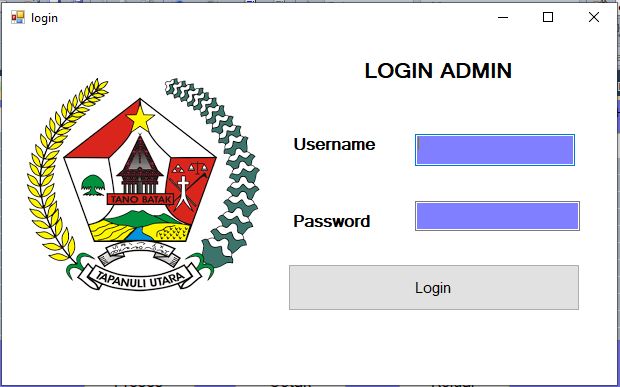 Gambar 1 from LoginMenu UtamaMenu utama berguna sebagai penghubung form - form yang berhubungan dengan data alternatif, data kriteria, proses dan laporan.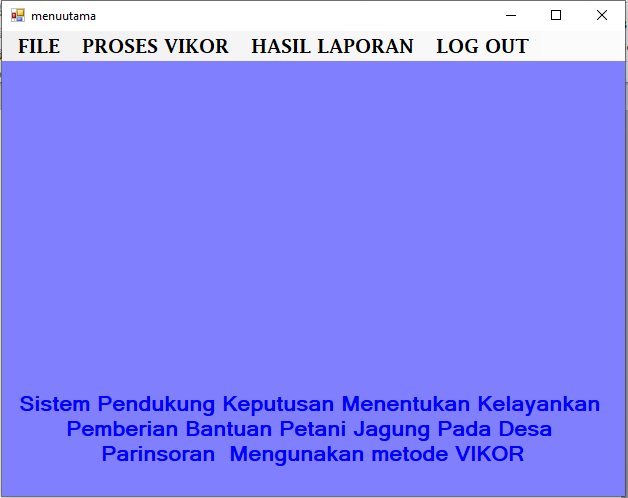 Gambar 2 Menu UtamaMenu AlternatifMenu alternatif digunakan untuk pengolahan data pada alternatif berupa penginputan data, ubah data, dan penghapusan data. 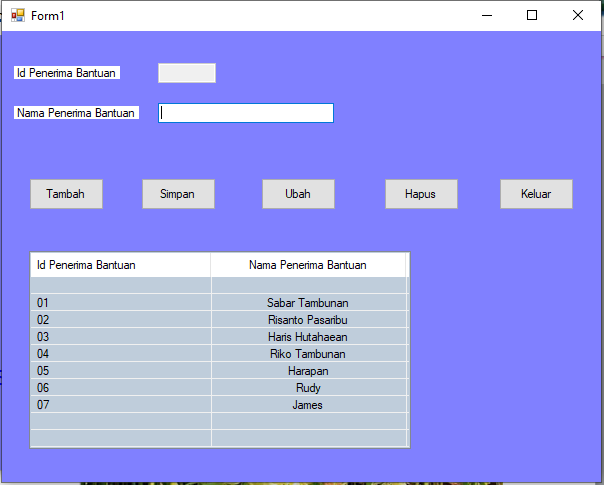 Gambar 3 Menu AlternatifMenu KriteriaMenu kriteria digunakan untuk pengolahan data pada kriteria berupa penginputan data, ubah data, dan penghapusan data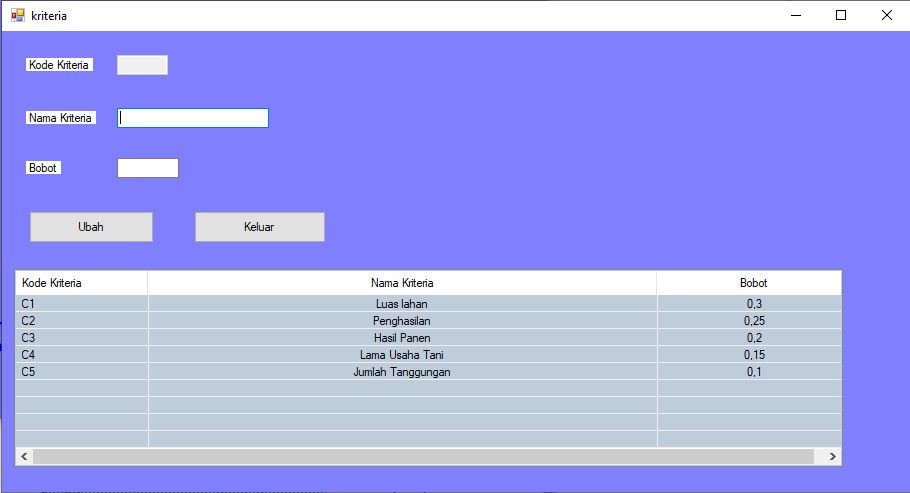 Gambar 4 Menu KriteriaMenu Penilaian AlternatifMenu penilaian alternatif digunakan untuk pengolahan data pada kriteria berupa penginputan data, ubah data, dan penghapusan data.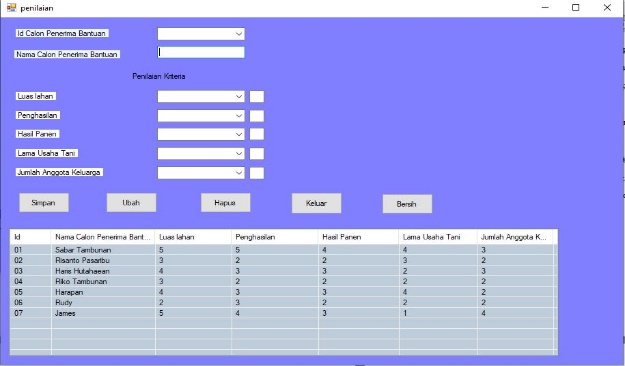 Gambar 5 Menu Penilaian AlternatifMenu Proses VIKORPada tahap ini melakukan pengujian terhadap data yang baru untuk menguji keakuratan sistem yang dirancang dengan tool – tool yang sudah digabungkan dengan aplikasi atau program.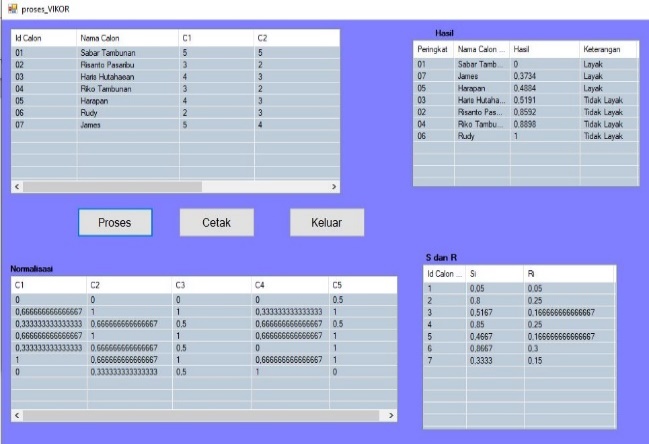 Gambar 6 Menu Proses VIKORLaporan hasil VIKORKemudian adapun tampilan hasil laporan dari proses program sebagai berikut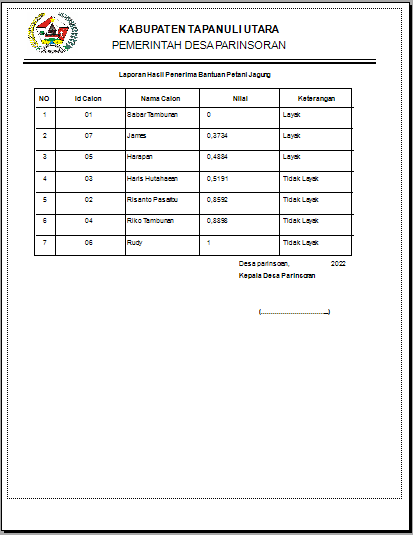 Gambar 7 Laporan Hasil VIKORKESIMPULANDalam proses Pemberian bantuan petani jagung pada desa Parinsoran dilakukan berdasarkan kriteria  yang telah ditentukan sebelumnya yang terdiri dari Luas lahan, Penghasilan, Hasil panen, Lama usaha tanidan Jumlah anggota keluarga. Untuk merancang system pendukung keputsan pemberian bantuan petani jagung mengunakan metode VIKOR diawali dengan pengumpulan data alternatif yang kemudian dikonversi sesuai dengan masing-masing bobot kriteria yang telah ditetapkan  dan kemudian dihitung dengan mengunakan metode VIKOR dari hasil perhitungan mengunakan  metode VIKOR hasil pada system sama dengan hasil manual dengan mengunakan metode VIKOR.  UCAPAN TERIMAKASIHTerima kasih diucapkan kepada Tuhan yang Maha Esa yang memberikan rahmat dan karunia sehingga mampu menyelesaikan jurnal ini. Kemudian kepada Bapak Dicky Nofriansyah dan Bapak Devri Suheri atas segala waktu dan ilmunya yang telah memberikan bimbingan selama masa pengerjaan hingga menyelesaikan jurnal ini dan kepada seluruh dosen serta pegawai kampus STMIK Triguna Dharma yang telah banyak membantu baik dari segi informasi ataupun dukungan lainnya.DAFTAR PUSTAKA[1]	L. Iswari, “Pengaruh covid19 terhadap aktivitas pertumbuhan ekonomi di indonesia,” pp. 13–20.[2]	R. E. S. dan S. Fajri, “Jurnal Administrasi Publik (JAP),” Akuntabilitas Pemerintah Desa Pada Pengelolaan Alokasi Dana Desa (Studi Pada Kant. Desa Ketindan, Kec. Lawang, Kabupaten Malang), vol. 3, no. 7, pp. 1099–1104, 2017.[3]	V. Andrianingsih and D. N. Laras Asih, “Dampak Pandemi Covid-19 Terhadap Pendapatan Petani Tembakau Di Desa Palongan,” J. Pertan. Cemara, vol. 18, no. 2, pp. 55–62, 2021, doi: 10.24929/fp.v18i2.1634.[4]	N. Sutrikanti, H. Situmorang, Fachrurrazi, H. Nurdiyanto, and M. Mesran, “Implementasi Pendukung Keputusan Dalam Pemilihan Calon Peserta Cerdas Cermat Tingkat SMA Menerapkan Metode VIKOR,” JURIKOM (Jurnal Ris. Komputer), vol. 5, no. 2407–389X, pp. 109–113, 2018.[5]	A. Wahyudin, R. Ruminta, and S. A. Nursaripah, “Pertumbuhan dan hasil tanaman jagung (Zea mays L.) toleran herbisida akibat pemberian berbagai dosis herbisida kalium glifosat,” Kultivasi, vol. 15, no. 2, pp. 86–91, 2017, doi: 10.24198/kultivasi.v15i2.11867.[6]	F. F. Gama, “Mutu Benih Jagung ( Zea mays L ) Yang Disimpan Dengan Drum dan Silo Pada Masa Simpan 0, 1, dan 2 Tahun,” vol. 6, no. 4, pp. 6–11, 2017.[7]	M. Metode, F. Multiple, C. Decision, M. Fmcdm, and D. Yogyakarta, “Indonesian Journal of Business Intelligence,” vol. 3, no. 2, pp. 54–60, 2020.[8]	R. M. Simanjorang, H. D. Hutahaean, H. T. Sihotang, and T. Informatika, “Sistem pendukung keputusan penentuan penerima bahan pangan bersubsidi untuk keluarga miskin dengan metode ahp pada kantor kelurahan mangga,” vol. 2, no. 1, 2017.[9]	S. Wulan, B. Nadeak, R. K. Hondro, and F. T. Waruwu, “Implementasi Metode Vikor Dalam Pemilihan Kepala Sekolah Berprestasi Pada Dinas Pendidikan Sumatera Utara,” KOMIK (Konferensi Nas. Teknol. Inf. dan Komputer), vol. 2, no. 1, 2018, doi: 10.30865/komik.v2i1.963.[10]	U. Terbuka, S. Informasi, and S. S. Bali, “Penerapan Metode VIKOR pada Pengambilan Keputusan Seleksi Calon Penerima Beasiswa Bidikmisi Universitas Terbuka,” vol. 2, no. 1, pp. 24–35, 2018.KodeKriteriaPresentasebobotC1Luas lahan30%0,3C2Penghasilan25%0,25C3Hasil Panen20%0,2C4Lama Usaha Tani15%0,15C5Jumlah Anggota Keluarga10%0,1NoNama PetaniLuas lahanPenghasilanHasil PanenLama Usaha TaniJumlah anggota Keluarga1Sabar Tambunan3,5 ha4.500.0007 ton10 Tahun6 Orang2Risanto Pasaribu1,5 ha2.500.0003 ton8 Tahun4 Orang3Haris Hutahaean2 ha3.000.0005 ton4 Tahun7 Orang4Riko Tambunan1,1 ha2.500.0003 ton6 Tahun5 Orang5Harapan2 ha3.000.0005 ton8 Tahun4 orang6Rudy1 ha3.000.0003 ton5 Tahun5 Orang7James3 ha4.000.0006 ton3 Tahun8 OrangLuas LahanBobot Kriteria>2 ha51,6 – 2 ha41,1 – 1,5 ha30,5 – 1 ha20,5 ha1Rata-Rata Penghasilan per BulanBobot Kriteria>4.000.000053.100.000 – 4.000.0004Rata-Rata Penghasilan per BulanBobot Kriteria2.600.000 – 3.000.00032.100.000 – 2.500.0002<2.000.0001Hasil Panen (per tahun)Bobot Kriteria>15 ton511 – 14 ton47 – 11 ton34 – 7 ton2<4 ton1Lama Usaha TaniBobot Kriteria≥ 13 tahun510 – 12 tahun47 – 9 tahun34 – 6 tahun21 – 3 tahun1Jumlah Anggota KeluargaBobot Kriteria≥ 10 orang58 – 9 orang46- 7 orang34 – 5 orang21-3 orang1NoAlternatifKriteriaKriteriaKriteriaKriteriaKriteriaNoAlternatifC1C2C3C4C51A100000,52A20,666667110,3333331NoAlternatifKriteriaNoAlternatifKriteriaNoNoAlternatifC1C13A30,3333330,6666670,50,6666670,54A40,666667110,66666715A50,3333330,6666670,5016A610,66666710,66666717A700,3333330,510NoAlternatifKriteriaKriteriaKriteriaKriteriaKriteriaNoAlternatifC1C2C3C4C51A100000,50,050,52A20,666667110,33333310,80,253A30,3333330,6666670,50,6666670,50,510,164A40,666667110,66666710,850,255A50,3333330,6666670,5010,460,166A610,66666710,66666710,860,37A700,3333330,5100,330,15NoKodeAlternativeIndeks VIKOR (Q)keputusan1A1Sabar Tambunan0,0000Layak2A7James0,3735Layak3A5Harapan0,4884Layak4A3Haris Hutahaean0,5190Tidak Layak5A2Risanto Pasaribu0,8592Tidak Layak6A4Riko Tambunan0,8898Tidak Layak7A6Rudy1,0000Tidak Layak